S1 FrenchHyndland Secondary Mon cahier du cinéma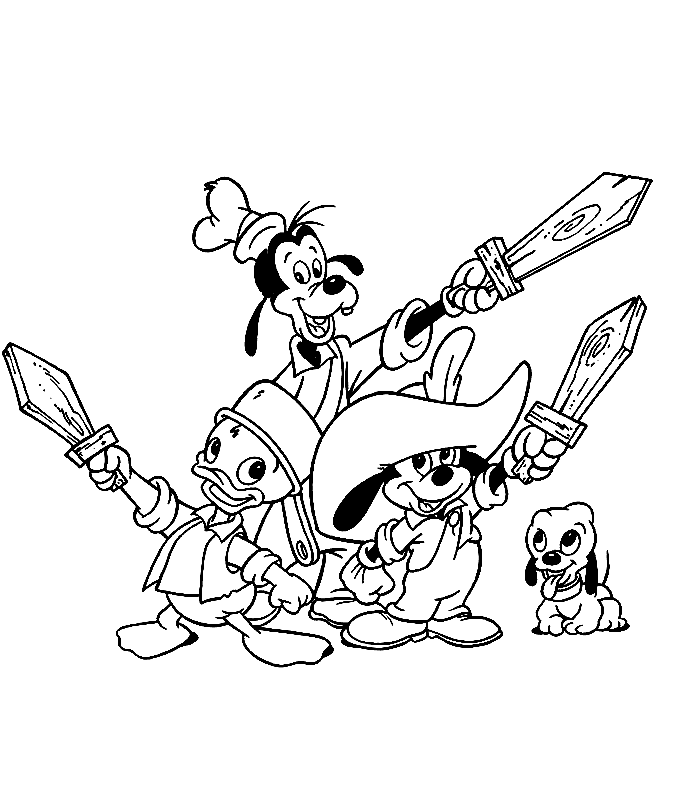 (deuxième numéro)Do not write on this booklet. Write notes in your jotter. Disney en France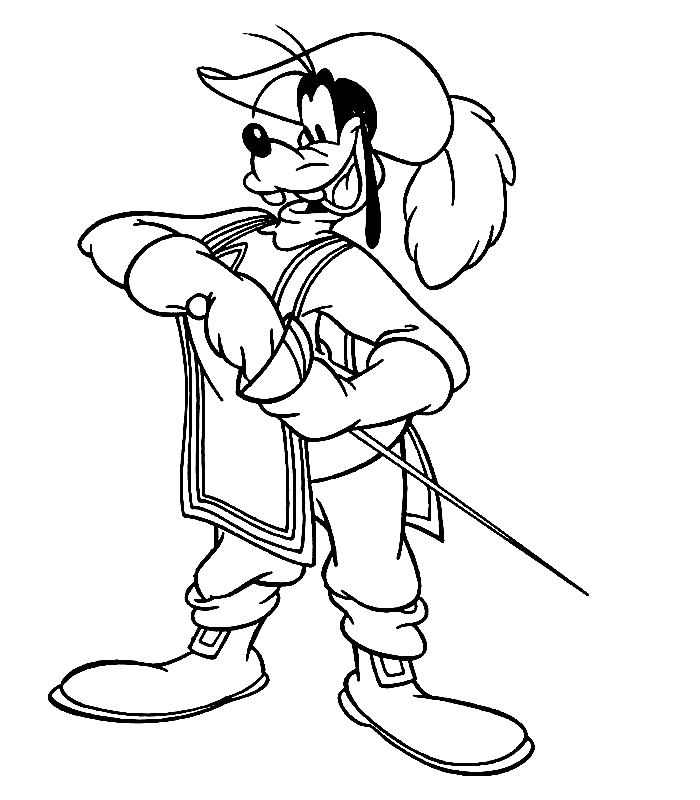 There are many Disney films set in France: la Belle et la Bête, les Aristochats, le Bossu de Notre Dame, Ratatouille and, of course, les Trois Mousquetaires.TASK 1Your teacher will play the first few minutes of the Three Musketeers – note down any clues (visual or verbal) that set the film in .TASK 2Now share your ideas with the rest of the class and watch the film clip again.Cours d’histoire:RecherchesTASK 1The Three Musketeers was in fact a famous book.  Can you find out who wrote the book?  Is it based on a true story or is it made up?TASK 2Your teacher will stop this first clip on a significant freeze frame.  Sketch the shot below.  What does this represent?  See what you can find out about this symbol.Les trois amisAdjectives (English)TASK 1 The three friends have now grown up. Watch the next section carefully and note down as many adjectives as you can (in English) to describe each character – eg. Happy, clever, etc…MickeyGoofyDonaldTASK 2: Now share your observations with the rest of the class.TASK 3Captain Pete is introduced at the end of this section.  What do we learn about his personality?  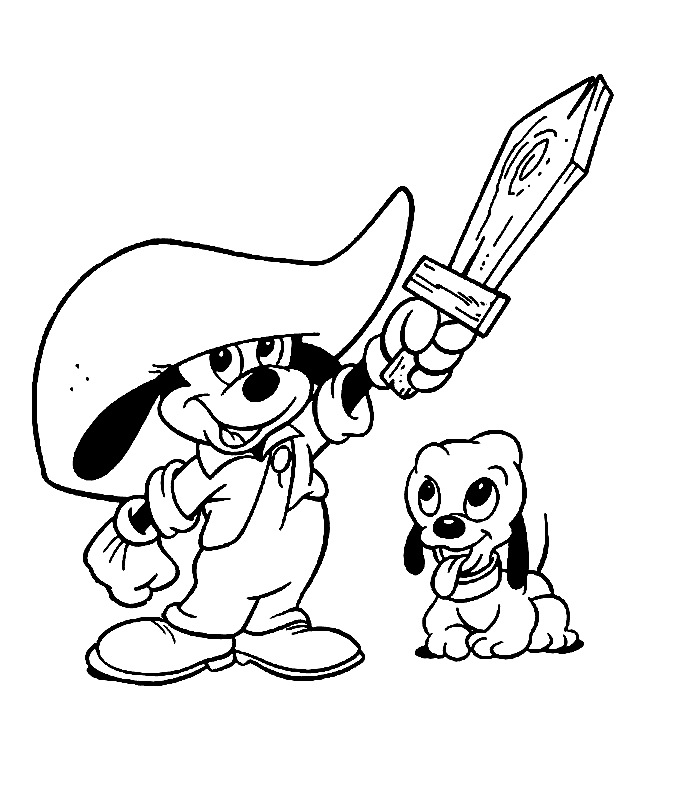 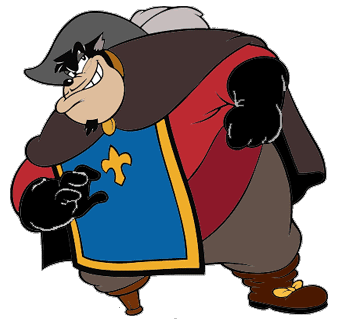 Les trois amisAdjectives (French)Your teacher will go over dictionary work with you.  You might want to complete the task on page to check your dictionary skills. TASK 1: Now using a dictionary, turn your personality adjectives about Mickey, Goofy and Donald, into French.Monsieur la tortueIl s’appelle Thierry.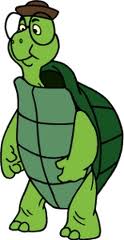 Il a cinquante ans.Il habite à Paris en France.Il aime les histoires.Il adore la musique.Il est un peu timide mais très bavard. Il est aussi assez heureux et il est certainement vraiment musical.TASK: Can you turn the profile of Thierry the turtle into English? 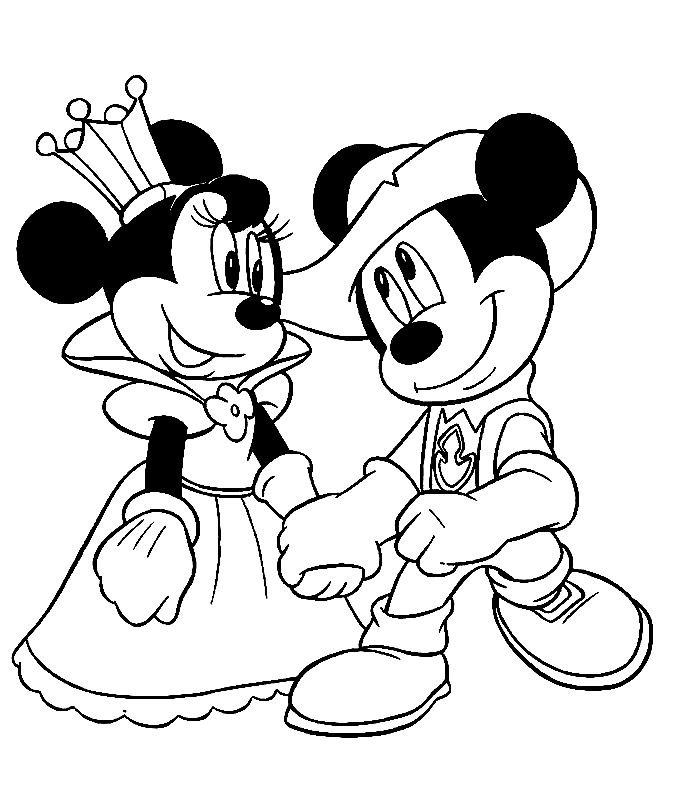 Profil d’un personageTASKComplete your own profile of Micket, Goofy or Donald. 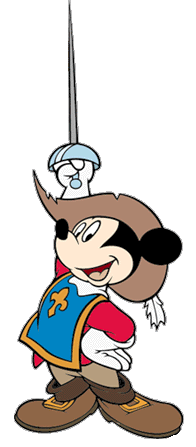 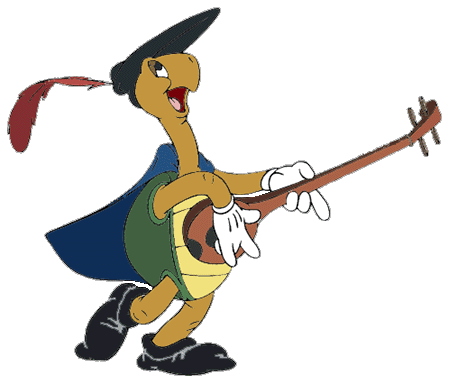 Profil d’un personnage féminin 1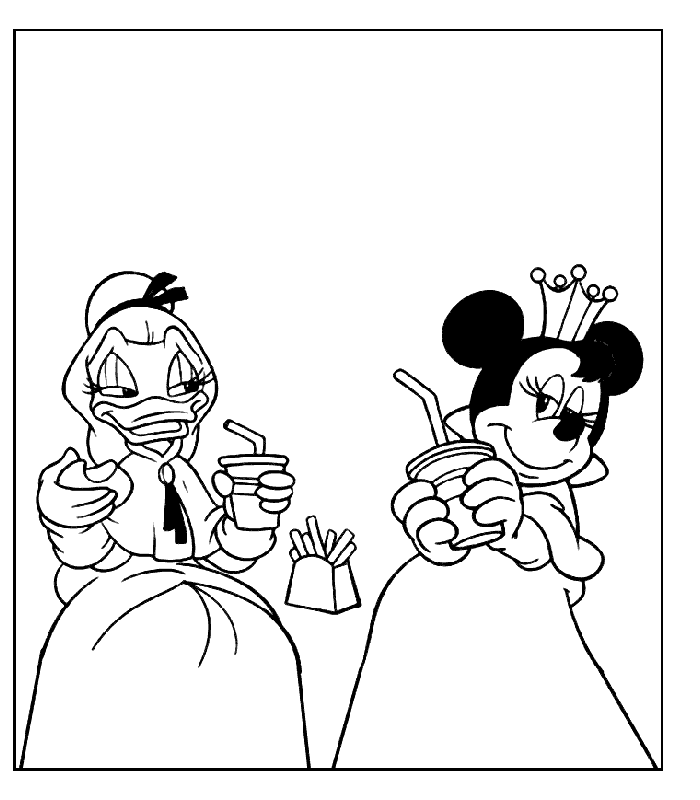 TASK 1The next section of the film introduces us to the two female characters of Minnie and Daisy.  Watch carefully and note down (in English), adjectives that describe these two characters’ personalities.MinnieDaisyTASK 2: Now you should complete page 10 on finding and using feminine adjectives. Profil d’un personnage féminin 2TASK 1: Using page 10 turn the adjectives you found on Daisy and Minnie into French. Don’t forget to note them down in their feminine form!TASK 2 Now using the grammar sections (pages 8, 9, 10) of this booklet- pages create a profile in French on either Minnie or Daisy.  Grammar notes (1) Finding AdjectivesOUTCOME 3-14aYour teacher will take time to talk about adjectives with the class.  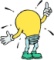 TASK Now use a dictionary to find the following adjectives.  boring:enormous:interesting:miniscule:fat:thin:short: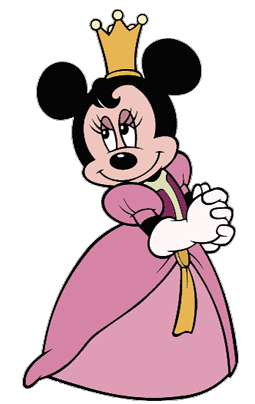 long:expensive*cheap:*not all adjectives in English translate into one word in French – sometimes you find a whole phrase for one word.  Grammar notes (2) Changing the personLook carefully at what happens to these sentences when we change from talking about ‘I’ (je) to ‘he’ (il) or ‘she’ (elle).Je m’appelle Bob -  Il s’appelle Patrick  -  Elle s’appelle SandyJ’ai dix ans   -  Il a onze ans  - Elle a douze ansJe suis américan  - Il est américain  - Elle est américaineJe suis drôle  -  Il est drôle  - Elle est drôleJ’habite à Bikini Bottom  -  Il habite à Bikini Bottome  -  Elle habite à Bikini BottomJ’aime la pêche  -  Il aime la pêche  -  Elle aime la pêcheJe déteste Plankton  -  Il déteste Plankton  -  Elle déteste PlanktonJe mange du crabe  -  Il mange du crabe  -  Elle mange du crabeYour teacher will talk over these changes with the class.Grammar notes (3)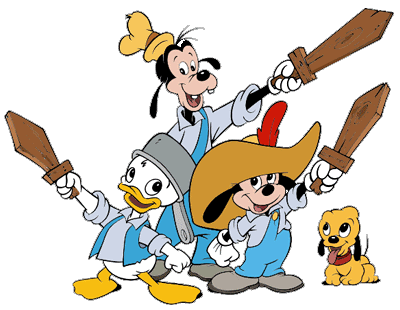 OUTCOME 3-14aQualifiers (a)TASKNow complete the following in French: The film is really interesting. Le film est vraiment intéressant.2)	The cinema is quite expensive.	Le cinéma est __________________________________3)	Disney is too cool!	Disney est _____________________________________4)	The film is very long.	______________________________________________5)	The cinema is certainly fun.	______________________________________________Grammar notes (3)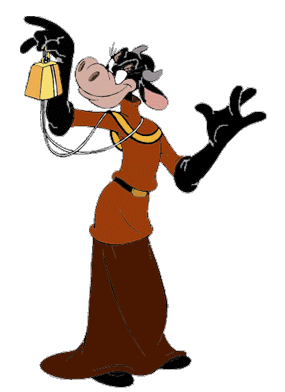 Qualifiers (b)6)	The character is extremely annoying. 	_________________________________________________7)	The director is quite strict.	_________________________________________________8)	Mickey is too small.	_________________________________________________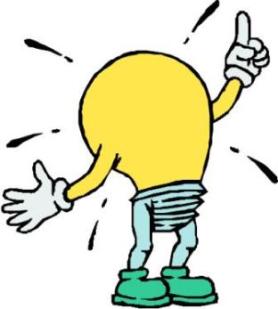 Spot the difference!OUTCOME 3-14aThe film is long, interesting and funny.The film is a bit too long but often really interestingand certainly very funny.Can you turn (b) into French?______________________________________________________________________________________________________________________Grammar notes (4)OUTCOME 3-14a Making adjectives feminineAll adjectives can be used to describe masculine or feminine nouns.eg 		un stylo vert		une trousse verte Most adjectives add ‘e’ to make them feminine, some end in ‘e’ anyway and do not change and many chage a little more – eg. Blanc – blanche. Your teacher will go through a few common patterns with the class.Find the feminine version for the following adjectives:English				masc					femsmall				petitbig				grandinteresting		intéressantexcellent			excellentboring				ennuyeuxhappy				heureuxcomplicated		compliquékind				gentilbeautiful			beauNow add some more of your own – masculine and feminine versions.My NotesMy Notes